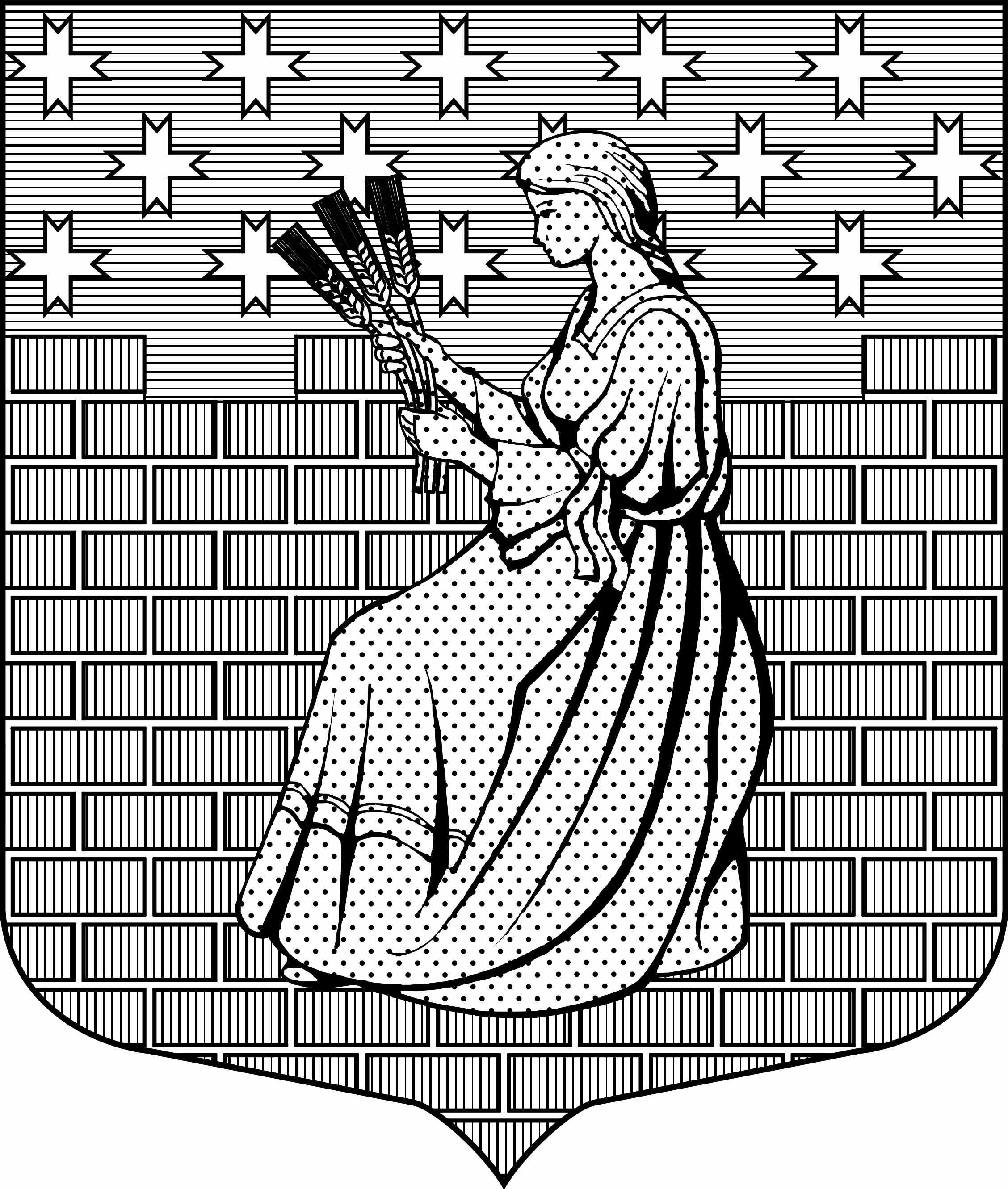 МУНИЦИПАЛЬНОЕ ОБРАЗОВАНИЕ“НОВОДЕВЯТКИНСКОЕ СЕЛЬСКОЕ ПОСЕЛЕНИЕ”ВСЕВОЛОЖСКОГО МУНИЦИПАЛЬНОГО РАЙОНАЛЕНИНГРАДСКОЙ ОБЛАСТИ_____________________________________________________________________________188661, РФ, Ленинградская обл., Всеволожский район, дер. Новое Девяткино дом 57 оф. 83  тел./факс (812) 595-74-44СОВЕТ ДЕПУТАТОВРЕШЕНИЕ«18» октября 2018 г.								         №    74   /01-07     д. Новое ДевяткиноО  проекте бюджета муниципального образования «Новодевяткинское сельское поселение»на 2019 год и на плановый период 2020 и 2021 годов»Руководствуясь Федеральным законом от 06 октября 2003г. № 131-ФЗ «Об общих принципах организации местного самоуправления в Российской Федерации», положениями статей 9, 184.1-185 Бюджетного кодекса Российской Федерации и Уставом МО «Новодевяткинское сельское поселение», Положением о бюджетном процессе в МО «Новодевяткинское сельское поселение», в целях формирования бюджета МО «Новодевяткинское сельское поселение» на 2019 год и на плановый период 2020 и 2021 годов Совет депутатов решил:Статья 1. Основные характеристики бюджета МО «Новодевяткинское сельское поселение» на 2019 год и на плановый период 2020 и 2021 годовУтвердить основные характеристики бюджета МО «Новодевяткинское сельское поселение» на 2019 год:- прогнозируемый общий объем доходов бюджета МО «Новодевяткинское сельское поселение» в сумме 152 000,00 тысяч рублей, -общий объем расходов бюджета МО «Новодевяткинское сельское поселение» в сумме 152 250,00 тысяч рублей,- прогнозируемый дефицит бюджета МО «Новодевяткинское сельское поселение» 250,00 тысяч рублей.2.	Утвердить основные характеристики бюджета МО «Новодевяткинское сельское поселение» на 2020 год и на 2021 год:- прогнозируемый общий объем доходов бюджета МО «Новодевяткинское сельское поселение» на 2020 год в сумме 156 055,00 тысяч рублей и на 2021 год в сумме 131 942,10 тысяч рублей,- общий объем расходов бюджета МО «Новодевяткинское сельское поселение» на 2020 год в сумме  156 055,00 тысяч рублей, в том числе условно утвержденные расходы в сумме 3 901, 34 тысяч рублей, и на 2021 год в сумме 131 942,10 тысяч рублей, в том числе условно утвержденные расходы в сумме 6 597,11 тысяч рублей.- дефицит бюджета МО «Новодевяткинское сельское поселение» на 2020 и 2021 годы не прогнозируется.3.	Утвердить источники внутреннего финансирования дефицита бюджета МО«Новодевяткинское сельское поселение» на 2019 год согласно приложению 1.4.Утвердить источники внутреннего финансирования дефицита бюджета МО «Новодевяткинское сельское поселение» на 2020-2021  годы согласно приложению 2.5.	Утвердить объем резервного фонда администрации МО «Новодевяткинское сельское поселение»:- на 2019 год  в сумме 500,00 тысяч рублей;- на 2020 год в сумме 500,00 тысяч рублей;- на 2021 год в сумме 500,00 тысяч рублей. Статья 2. Доходы бюджета МО «Новодевяткинское сельское поселение» на 2019 год и на плановый период 2020 и 2021 годовУтвердить в пределах общего объема доходов бюджета МО «Новодевяткинское сельское поселение», утвержденного статьей 1 настоящего решения, прогнозируемые поступления доходов на 2019год согласно приложению 3, прогнозируемые поступления доходов  на плановый период 2020 и 2021 годов согласно приложению 4.Утвердить в пределах общего объема доходов бюджета МО «Новодевяткинское сельское поселение», утвержденного статьей 1 настоящего решения, безвозмездные поступления на 2019год согласно приложению 5, безвозмездные поступления на плановый период 2020 и 2021 годов согласно приложению 6.Статья 3. Главные администраторы доходов бюджета МО «Новодевяткинское сельское поселение», главные администраторы источников внутреннего финансирования дефицита бюджета МО «Новодевяткинское сельское поселение».Утвердить перечень и коды главных администраторов доходов бюджета МО «Новодевяткинское сельское поселение» согласно приложению № 11.     2.	Утвердить перечень главных администраторов источников внутреннего финансирования дефицита бюджета МО «Новодевяткинское сельское поселение» согласно приложению № 12.Статья 4. Особенности администрирования доходов бюджета МО «Новодевяткинское сельское поселение» в 2019 годуУстановить, что задолженность по  отмененным налогам и сборам, мобилизуемаяна территории муниципального образования организаций, зачислявшихся до 1 января 2005 года в местные бюджеты (в части погашения задолженности прошлых лет) зачисляется в бюджет МО «Новодевяткинское сельское поселение» .Установить, что не более 25 процентов прибыли муниципальных предприятий МО «Новодевяткинское сельское поселение», остающейся после уплаты налогов и иных обязательных платежей, зачисляются в бюджет МО «Новодевяткинское сельское поселение».Статья 5. Бюджетные ассигнования бюджета МО «Новодевяткинское сельское поселение» на 2019 год и на плановый период 2020 и 2021 годов Утвердить в пределах общего объема расходов, утвержденного статьей 1 настоящего решения распределение бюджетных ассигнований по целевым статьям (муниципальным программам и непрограммным направлениям деятельности), группам и подгруппам видов расходов колассификации расходов бюджетов, а также по разделам и подразделам классификации расходов бюджетов:- на 2019 год  согласно приложению 7;- на 2020 и 2021 годы согласно приложению 8.2. Утвердить ведомственную структуру расходов бюджета МО «Новодевяткинское сельское поселение»:- на 2019 год согласно приложению 9;- на 2020 и 2021 годы согласно приложению 10.Установить, что субсидии юридическим лицам – производителям товаров (работ, услуг), предусмотренные настоящим решением, предоставляются в порядке, установленном советом депутатов МО «Новодевяткинское сельское поселение», в размере согласно приложению 14.Предоставить право администрации МО «Новодевяткинское сельское поселение» вносить изменения в сводную бюджетную роспись без внесения изменений в настоящее решение в случаях:- дополнительно полученных доходов;- передачи полномочий на финансирование отдельных учреждений, - передачи в порядке и по основаниям, предусмотренным законодательством Ленинградской области, средств областного бюджета;- изменений остатков средств на счете по учету средств местного бюджета по состоянию на 01января 2019 года, на 01 января 2020 года, на 01 января 2021 года;- изменений  функций и полномочий главных распорядителей, получателей бюджетных средств, а также в связи с передачей муниципального имуществ, изменением подведомственности получателей бюджетных средств и при осуществлении органами местного самоуправления бюджетных полномочий, предусмотренных пунктом 5 статьи 154 Бюджетного Кодекса;- исполнения судебных актов, предусматривающих обращение взыскания на средства бюджетов бюджетной системы Российской Федерации и (или) предусматривающих перечисление этих средств в счет оплаты судебных издержек, увеличения подлежащих уплате казенным учреждением сумм налогов, сборов, пеней, штрафов;              -перераспределения бюджетных ассигнований между текущим финансовым годом и плановым периодом - в пределах предусмотренного решением о бюджете общего объема бюджетных ассигнований главному распорядителю бюджетных средств на оказание муниципальных услуг на соответствующий финансовый год;-получения уведомления о предоставлении субсидий, субвенций, иных межбюджетных трансфертов, имеющих целевое назначение, и безвозмездных поступлений от физических и юридических лиц сверх объемов, утвержденных решением о бюджете, а также в случае сокращения (возврата при отсутствии потребности) указанных межбюджетных трансфертов; -образования, переименования, реорганизации, ликвидации органов местногосамоуправления МО «Новодевяткинскре сельское поселение»  и подведомственных учреждений;       - перераспределения бюджетных ассигнований между разделами, подразделами, целевыми статьями классификации расходов бюджетов в пределах общего объема бюджетных ассигнований, предусмотренных настоящим решением главному распорядителю бюджетных средств;- использования (перераспределения) средств резервного фонда, -перераспределение бюджетных ассигнований между подгруппами вида расходов классификации расходов бюджетов, в пределах общего объема бюджетных ассигнований, предусмотренных главному распорядителю средств бюджета по соответствующей целевой статье и группе вида расходов классификации расходов бюджетов;- получения субсидий, субвенций, иных межбюджетных трансфертов и безвозмездных поступлений от физических и юридических лиц, имеющих целевое назначение, сверх объемов, утвержденных решением о бюджете, а также в случае сокращения (возврата при отсутствии потребности) указанных средств;-  изменения типа муниципальных учреждений;- увеличения бюджетных ассигнований текущего финансового года на оплату заключенных муниципальных контрактов на поставку товаров, выполнение работ, оказание услуг, подлежавших в соответствии с условиями этих муниципальных контрактов оплате в отчетном финансовом году, - при  внесении Министерством финансов Российской Федерации изменений в Указания о порядке применения бюджетной классификации Российской Федерации в части отражения расходов по кодам разделов, подразделов, целевых статей, видов расходов, а также в части отражения расходов, осуществляемых за счет межбюджетных трансфертов, полученных в форме субсидий, субвенций и иных межбюджетных трансфертов, имеющих целевое назначение, по кодам разделов, подразделов, целевых статей, видов расходов.5. Установить, что в 2019 году остатки денежных средств на едином счете по учету средств бюджета МО «Новодевяткинское сельское поселение», сложившиеся на начало текущего финансового года могут в полном объеме, за исключением остатков целевых средств. направляться на покрытие временных кассовых разрывов, возникающих при исполнении местного бюджета.Статья 6. Особенности установления отдельных расходных обязательств и использования бюджетных ассигнований по обеспечению деятельности органов местного самоуправления МО «Новодевяткинское сельское поселение» на 2019 год и на плановый период 2020 и 2021 годов.1.Утвердить расходы на обеспечение деятельности совета депутатов  МО «Новодевяткинское сельское поселение»:на 2019 год в сумме 5 598,00 тысяч рублей;на 2020 год в сумме 5 598,00 тысяч рублей;на 2021 год в сумме 5 598,00    тысяч рублей.2. Утвердить расходы на обеспечение деятельности администрации МО «Новодевяткинское сельское поселение»:на 2019 год в сумме 13 425,00 тысяч рублей;на 2020 год в сумме 13 425,00 тысяч рублей;на 2021 год в сумме 13 425,00 тысяч рублей.3. Установить, что для расчета должностных окладов (окладов) работников мунциипальных казенных учреждений МО «Новодевяткинское сельское поселение» с 01.01.2018г. применяется расчетная величина в размере 9 185 рублей. Статья 7. Межбюджетные трансферты1. Утвердить объем иных межбюджетных трансфертов в бюджет МО  "Всеволожский муниципальный район" Ленинградской области на 2019 год в соответствии с приложением 15.2. Установить, что размер и Порядок предоставления иных межбюджеиных на осуществление части полномочий по решению вопросов местного значения в бюджет МО  "Всеволожский муниципальный район" Ленинградской области определяются в соответствии с заключенными соглашениями.Статья 8. Нормативы зачисления доходов в бюджет МО «Новодевяткинское сельское поселение» на 2019год и на плановый период 2020 и 2021 годовУтвердить нормативы зачисления доходов в бюджет МО «Новодевяткинское сельское поселение» на 2019год и на плановый период 2020 и 2021 годов согласно приложению 15.Статья 9. Муниципальный внутренний долг МО «Новодевяткинское сельское поселение»1.Установить верхний предел муниципального долга МО «Новодевяткинское сельское поселение» на 01.01.2019г. в размере 24 920,70 тыс.руб, на 01.01.2020г.в размере 15 402,80 тыс.руб., на 01.01.2021 в размере 4 785,00 тыс.руб.2. Установить предельный объем муниципального долга МО «Новодевяткинское сельское поселение»:на 2019 год в сумме 30 000 тыс. рублей; на 2020 год в сумме 30 000 тыс. рублей; на 2021 год в сумме 30 000 тыс. рублей.3. Утвердить Программу муниципальных заимствований МО «Новодевяткинское сельское поселение» на 2019 год и на плановый период 2020 и 2021гг. согласно приложению 13 к настоящему решению».          Статья    10.  Вступление в силу настоящего решенияНастоящее решение вступает в силу с 01 января 2019 годаСтатья  11. Об опубликовании  настоящего решенияОпубликовать настоящее решение    в газете «Вести» и разместить  на официальном сайте МО «Новодевяткинское сельское поселение» .Статья  12. Контроль за исполнением решенияКонтроль за исполнением данного решения возложить на комиссию совета депутатов МО «Новодевяткинское сельское поселение» по бюджету, налогам и сборам, экономике и тарифам.Глава муниципального образования                                		             	  Д.А.Майоров